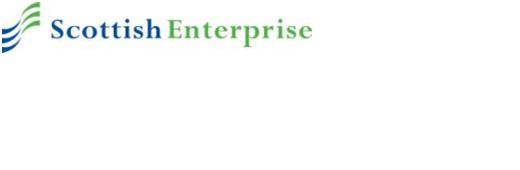 Innovation Support request formPlease note that this service is not a primary grant mechanism, and is a route for you to to discuss your idea with an innovation adviser.
SECTION ONE:  COMPANY INFORMATIONSECTION TWO:  DESCRIPTION OF BUSINESS IDEASECTION THREE:  ADDITIONAL INFORMATION/QUESTIONSWhat happens next?An adviser will contact you shortly after reviewing this request to discuss your application and, if appropriate, invite you to attend a business surgery to discuss your project idea. The result of any subsequent discussion is likely to be advice around how to progress your idea and signposting to public and private sector support.
Where to get additional help:For help filling out this form, contact the Scottish Enterprise Enquiry Helpline on 0845 607 8787. The helpline may also be able to signpost to support on market research, routes to export markets, intellectual property, and validation of innovation ideas. Data protectionConfidentiality: All information provided will be for use only by Scottish Enterprise and will be treated confidentially. No information will be provided to any other parties without the explicit permission of the provider.Non-Disclosure Agreements: All our advisers will treat your information confidentially and therefore Non-Disclosure Agreements are not normally necessary, However, If companies feel the need to have a Non-Disclosure Agreement signed, then please request this upfront and Scottish Enterprise will provide an approved form for this purpose.Once completed, please email this form, along with your business or project plan to innovationsupport@scotent.co.uk 